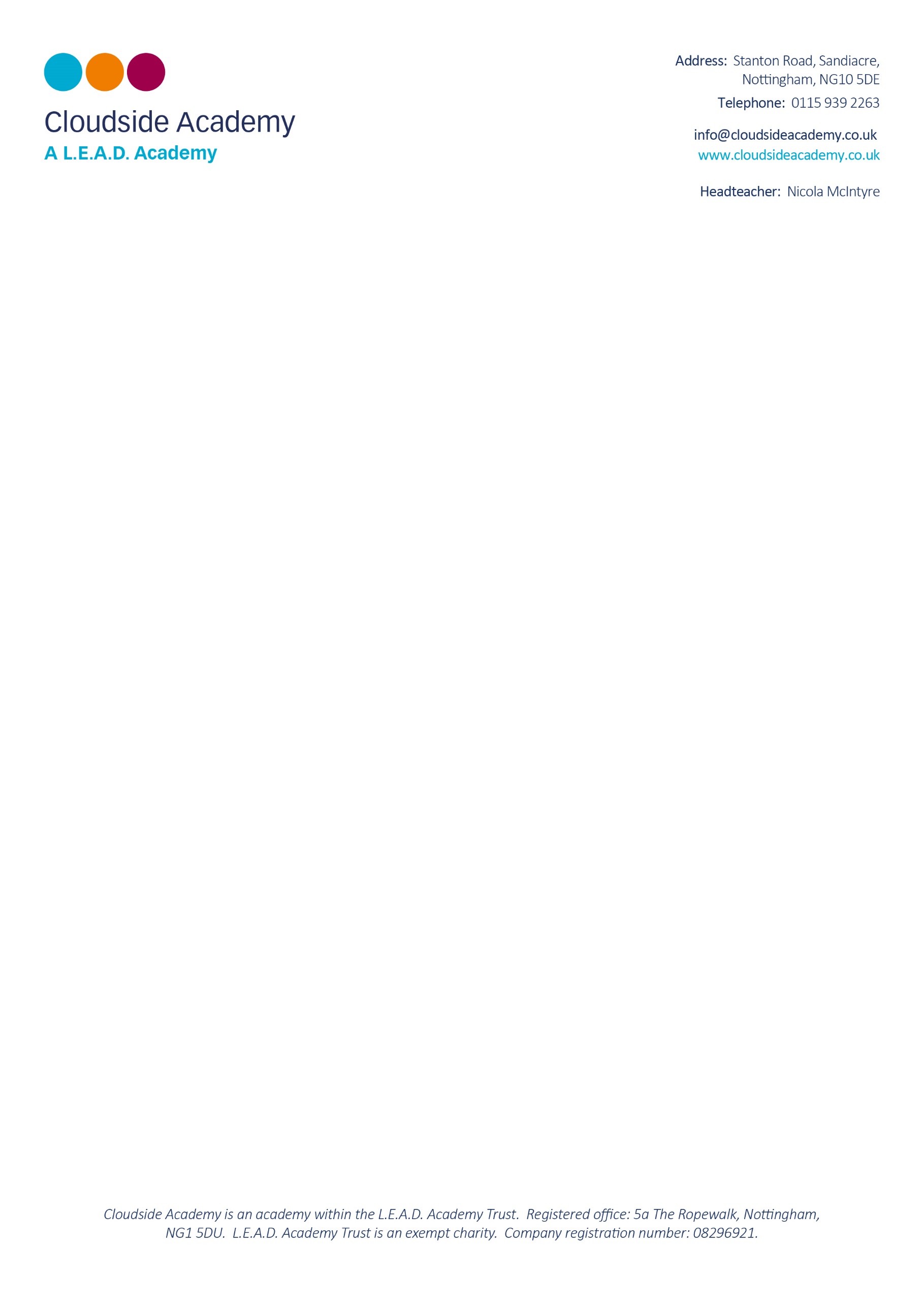 Head Teacher Melindar KaurInterim Head of School Susan WassDeputy Headteacher Jodie MilsonInternet FormRules for Responsible Internet Use The school has laptops and iPads with Internet access to help our learning.  These rules will keep everyone safe and help us be fair to others.I will only access the system with my own login and password, which I will keep secret;I will not access other people’s files;I will only use the laptops and iPads for school work and homework;I will not bring in memory sticks from outside school unless I have been given permission;I will ask permission from a member of staff before using the Internet;I will keep myself safe by not giving out my personal information and by not arranging to meet anyone unknown to me.I will report any unpleasant material or messages sent to me. I understand my report will be confidential and will help protect other pupils and myself;I understand that the school may check my saved files and may monitor the Internet sites I visit.Child’s Name  ______________________________________ Class   _______________Child’s Signature____________________________________  Date ________________Parent’s/Carer’s Signature ____________________________   Date ________________